Civil Society Survey on the forthcoming UN Guidance Note on Child Rights MainstreamingCommunications briefThis document helps to support awareness-raising of the child rights mainstreaming process and in particular, the civil society consultation on the new UN Guidance Note on Child Rights Mainstreaming, which will support mainstreaming of child rights across all aspects of the UN’s work. A survey has been launched by OHCHR to consult with civil society – please help to raise awareness and disseminate widely! The deadline is 30th August 2022. Link to the civil society survey (child-friendly version of survey is coming soon here)English: https://forms.office.com/r/LViCYTS2yQFrench: https://forms.office.com/r/zEUrYL1hYcSpanish: https://forms.office.com/r/YXVjEYWkyJSuggested social media postsImages to download and share 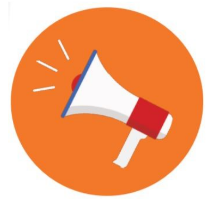 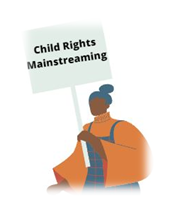 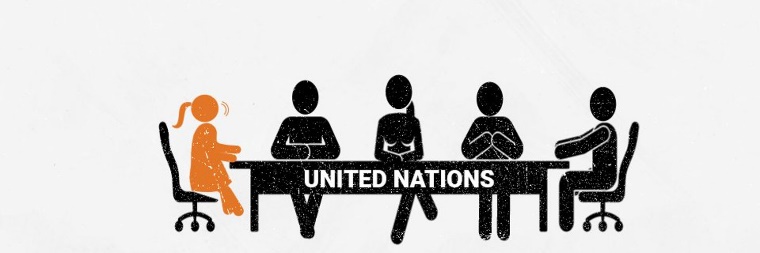 Background information linksChild rights mainstreaming (CRM) webpage for civil society: https://childrightsconnect.org/child-rights-mainstreaming-civil-society/ Child-friendly webpage on CRM: https://childrightsconnect.org/child-rights-mainstreaming-children/ Child Rights Connect’s position paper on CRM: English, French and SpanishChild-friendly version of the position paper on CRM: English, French and SpanishOHCHR report to the High Level Political Forum 2022: https://www.ohchr.org/sites/default/files/documents/issues/children/2030-agenda/2022-07-08/HLPF-Input-Child-Rights--280222.pdfThe UN is developing a Guidance Note on #ChildRights Mainstreaming after agreeing that “a holistic child rights perspective must be reinforced across the United Nations system at a global, regional and local level”. Civil society survey to input: https://forms.office.com/r/LViCYTS2yQ      #CRmainstreamingA survey for civil society has been launched by @UNHumanRights to inform the new UN Guidance Note on #ChildRights Mainstreaming. Find out more + access the survey (deadline 30 August): https://bit.ly/3HNn0gj, https://forms.office.com/r/LViCYTS2yQ #CRmainstreamingThe UN has committed to mainstream #childrights across its entire system! A new Guidance Note is being developed and civil society can input via an online survey (child-friendly version coming soon). Find out more: https://bit.ly/3HNn0gj, https://forms.office.com/r/LViCYTS2yQ #CRmainstreamingThe forthcoming UN Guidance Note on #ChildRights Mainstreaming must be implemented across all 3 UN pillars including development. Find out more: https://bit.ly/3HNn0gj Access @UNHumanRights 2022 report to the #HLPF: https://www.ohchr.org/sites/default/files/documents/issues/children/2030-agenda/2022-07-08/HLPF-Input-Child-Rights--280222.pdf #CRMainstreamingTwitter accounts to tag: @UNHumanRights @UNICEF @UN_EndViolence @childreninwar 